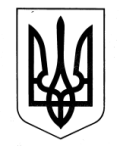 УКРАЇНАЗОЛОЧІВСЬКА СЕЛИЩНА РАДАВІДДІЛ  ОСВІТИ, МОЛОДІ ТА СПОРТУНАКАЗ03.08.2018			                    Золочів		                                  № 4Згідно подання завідувача Світличанського закладу дошкільної освіти (ясла-садка) Золочівської селищної ради № 31 від 02.08.2018 про дозвіл на тимчасове призупинення роботи в зв`язку з проведенням ремонтних робітНАКАЗУЮ:1. Призупинити роботу Світличанського закладу дошкільної освіти (ясла-садка) Золочівської селищної ради для проведення ремонтних робіт з 03 серпня 2018 року по 17 серпня 2018 року.2. Оплату працівників закладу дошкільної освіти (ясла-садка) проводити згідно статті 113 КЗпП України у розмірі двох третин тарифної ставки.3. Контроль за виконання наказу залишаю за собою.Начальник відділу освіти, молоді та спорту                                                                         В.О. Наговіцина  З наказом ознайомлена						  В.Г. ТокарПро тимчасове призупинення роботи Світличанського закладу дошкільної освіти (ясла-садка) Золочівської селищної ради